9.pielikums Ministru kabineta 2013.gada 19.martanoteikumiem Nr.154Ventspils pilsētas administratīvās teritorijas robežas apraksts                                                                                     (robežas apraksta sagatavošanas datums)Ventspils pilsētas administratīvās teritorijas robežas karte                                                                                      (robežas kartes sagatavošanas datums)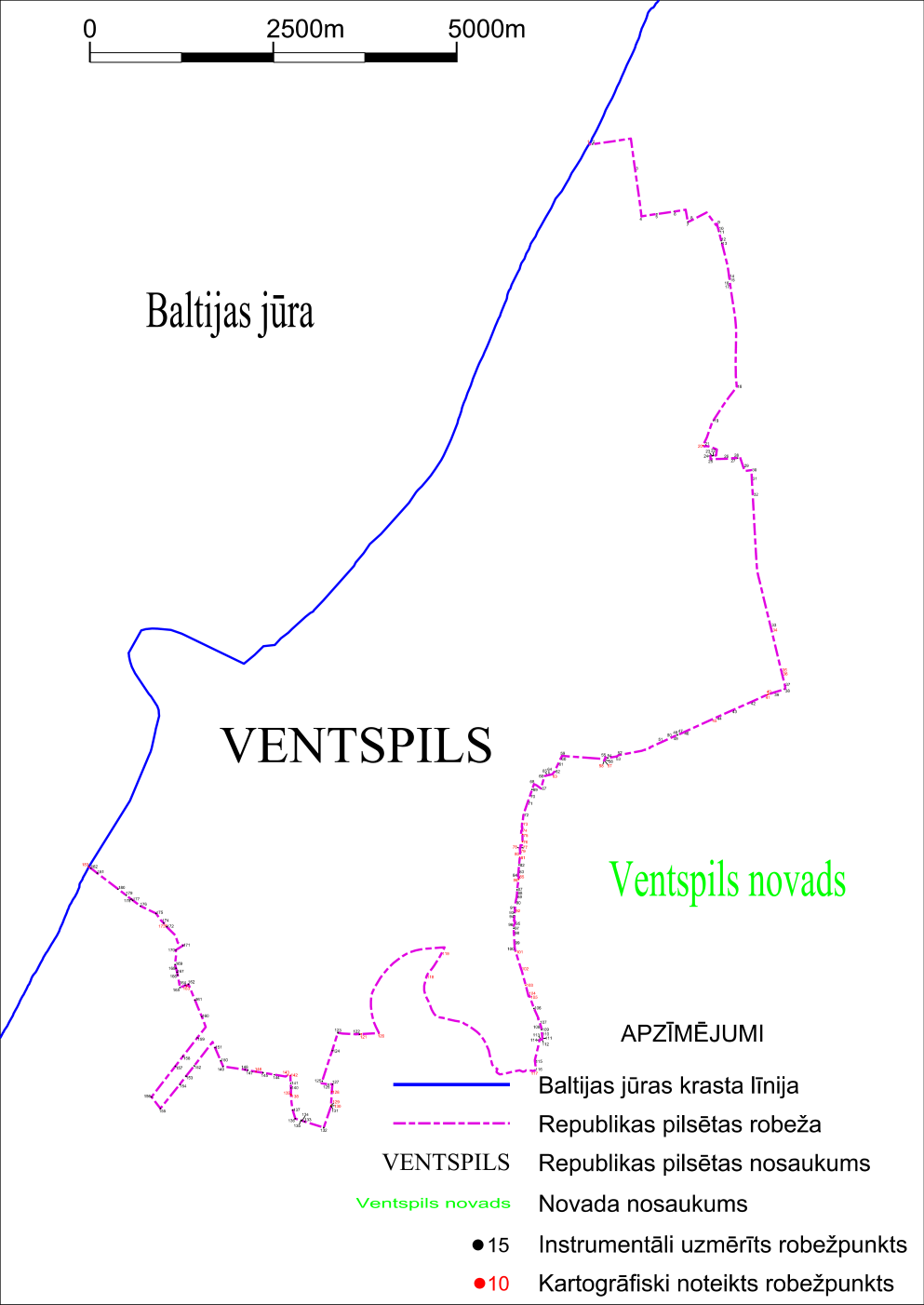 Tieslietu ministra vietā –iekšlietu ministrs R.Kozlovskis                 2013.gada 18.februārisNr.
p.k.Tās zemes vienības kadastra apzīmējums, pa kuru noteikta administratīvās teritorijas robežaRobežojošās administratīvās teritorijas nosaukums27000310007Baltijas jūra Ventspils novads27000310202Ventspils novads27000320454Ventspils novads	27000320451Ventspils novads27000320452Ventspils novads27000320453Ventspils novads27000320185Ventspils novads27000320029Ventspils novads27000320185Ventspils novads27000320146Ventspils novads27000320183Ventspils novads27000320104Ventspils novads27000320147Ventspils novads27000320186Ventspils novads27000320182Ventspils novads27000330307Ventspils novads27000330333Ventspils novads27000330332Ventspils novads27000330304Ventspils novads27000330302Ventspils novads27000330332Ventspils novads27000330312Ventspils novads27000330329Ventspils novads27000330324Ventspils novads27000330331Ventspils novads27000330314Ventspils novads27000330308Ventspils novads27000330314Ventspils novads27000330331Ventspils novads27000330325Ventspils novads27000330303Ventspils novads27000330326Ventspils novads27000330016Ventspils novads27000330330Ventspils novads27000330311Ventspils novads27000330167Ventspils novads27000330154Ventspils novads27000330117Ventspils novads27000330157Ventspils novads27000330116Ventspils novads27000330168Ventspils novads27000230207Ventspils novads27000230203Ventspils novads27000230007Ventspils novads27000230119Ventspils novads27000230110Ventspils novads27000230104Ventspils novads27000230111Ventspils novads27000230101Ventspils novads27000210117Ventspils novads27000210118Ventspils novads27000200143Ventspils novads27000200156Ventspils novads27000200015Ventspils novads27000012330Ventspils novads27000190317Ventspils novads27000190318Ventspils novads27000190119Ventspils novads27000190201Ventspils novads27000190008Ventspils novads27000190202Ventspils novads27000190203Ventspils novads27000190118Ventspils novads27000190105Ventspils novads27000190101Ventspils novads27000190104Ventspils novads27000170136Ventspils novads27000170121Ventspils novads27000170119Ventspils novads27000170122Ventspils novads27000170140Ventspils novads27000170138Ventspils novads27000170140Ventspils novads27000180143Ventspils novads27000180145Ventspils novads27000180139Ventspils novads27000100113Ventspils novads27000100013Ventspils novads27000100118Ventspils novads27000090108Ventspils novads27000090621Ventspils novads27000090620Ventspils novads27000090604Ventspils novads27000090009Ventspils novadsBaltijas jūra27000090604Baltijas jūra27000012332Baltijas jūra27000010016Baltijas jūra27000012306Baltijas jūra27000012331Baltijas jūra27000290156Baltijas jūra27000290133Baltijas jūra27000300019Baltijas jūra                 2013.gada 18.februāris